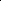 ПРИЛОЖЕНИЕ 1План для выполнения практической работы:Доля от общего объема электроэнергии, производимой в стране.Недостатки ЭС.Преимущества (достоинства) ЭС.Факторы размещения.Крупнейшие электростанции (показать на карте).ТЕХНОЛОГИЧЕСКАЯ КАРТА УРОКА ГЕОГРАФИИПредметПредметГеографияКлассКласс9Тема урокаТема урокаТема урокаЭлектроэнергетика РоссииЦель урокаЦель урокаЦель урокаФормирование понятий «электроэнергетика», «ТЭС», «ТЭЦ», «конденсационные электростанции», «ГРЭС»,Формирование понятий «электроэнергетика», «ТЭС», «ТЭЦ», «конденсационные электростанции», «ГРЭС»,«ГЭС», «АЭС», «энергосистема»; показать значение, роль и состав электроэнергетики России; сформировать«ГЭС», «АЭС», «энергосистема»; показать значение, роль и состав электроэнергетики России; сформироватьпредставление об основных типах электростанций и их размещении;Термины и понятияТермины и понятияТермины и понятияТермины и понятияТермины и понятияЭлектроэнергетика, тепловые электростанции, теплоэлектроцентрали, конденсационные электростанции, ГРЭС,Электроэнергетика, тепловые электростанции, теплоэлектроцентрали, конденсационные электростанции, ГРЭС,гидравлические электростанции, атомные электростанции, нетрадиционные источники энергии, энергосистема.гидравлические электростанции, атомные электростанции, нетрадиционные источники энергии, энергосистема.Образовательные результатыЛичностныеЛичностныеЛичностныеМетапредметныеПредметные-формированиеформированиеформированиеформированиеПознавательные УУД:- уметь давать определениявсесторонневсесторонневсесторонне-поиск и выделение необходимой информации;основным понятиям темы;образованной,образованной,образованной,образованной,-выбор наиболее эффективных способов решения задач в зависимости от конкретных- формированиеинициативнойинициативнойинициативнойинициативнойиусловий;представлений и знаний обуспешнойуспешнойличности,личности,-установление причинно-следственных связей;основных межотраслевыхобладающей системойобладающей системойобладающей системойобладающей системойобладающей системой-построение логической цепи рассуждений;комплексах и отрасляхсовременныхсовременныхсовременныхсовременных-выстраивание доказательств;экономики;мировоззренческихмировоззренческихмировоззренческихмировоззренческих-выдвижение гипотез и их обоснование;- познакомиться свзглядов,взглядов,ценностныхценностныхценностных-сравнение, выбор критериев для сравнения;электроэнергетикой Россииориентаций,ориентаций,ориентаций,идейно-идейно--соотнесение данных друг с другом, определение причинно-следственныхи знать ее роль и значение внравственных,нравственных,нравственных,нравственных,соотношений, подводящих к гипотезе;хозяйстве страны;культурныхкультурныхкультурныхи-преобразование информации из одного вида в другой (таблицу, текст);- изучить и знать основныеэтическихэтическихпринциповпринциповпринципов- -осознанное и произвольное построение речевого высказывания в устной итипы электростанций, ихи норм поведения;и норм поведения;и норм поведения;и норм поведения;письменной форме.характерные черты и-овладение на уровнеовладение на уровнеовладение на уровнеовладение на уровнеРегулятивные УУД:особенности, достоинства иобщегообщегообразованияобразованияобразования-планирование учебной деятельности в соответствии с учебным заданием;недостатки;законченной системойзаконченной системойзаконченной системойзаконченной системойзаконченной системой-осознание того, что уже усвоено и что еще подлежит усвоению, оценивание качества- развитие умений работатьгеографическихгеографическихгеографическихгеографическихи уровня усвоения знаний;с материалом, картами изнанийзнанийиумений,умений,-использование речи для регуляции своей деятельности;выбирать нужнуюнавыкаминавыкамиих-осуществление само- и взаимоконтроля и коррекции свей деятельности в процессеинформацию дляпримененияпримененияприменениявдостижения результата в соответствии образцами;заполнения таблицы;различных жизненныхразличных жизненныхразличных жизненныхразличных жизненныхразличных жизненных-организация учебного сотрудничества с учителем и сверстниками.- уметь объяснять значениеситуациях;ситуациях;ситуациях;Коммуникативные УУД:электроэнергетики для-осознаниеосознаниеценностиценности-планирование учебного сотрудничества и совместной деятельности с учителем иэкономики страны;географическихгеографическихгеографическиходноклассниками;одноклассниками;одноклассниками;- познакомиться с- познакомиться сзнаний,знаний,как-умение слушать собеседника, адекватно и осознанно использовать устную и-умение слушать собеседника, адекватно и осознанно использовать устную и-умение слушать собеседника, адекватно и осознанно использовать устную и-умение слушать собеседника, адекватно и осознанно использовать устную и-умение слушать собеседника, адекватно и осознанно использовать устную и-умение слушать собеседника, адекватно и осознанно использовать устную и-умение слушать собеседника, адекватно и осознанно использовать устную и-умение слушать собеседника, адекватно и осознанно использовать устную иосновными проблемамиосновными проблемамиважнейшеговажнейшегописьменную речь, владеть монологической речью;письменную речь, владеть монологической речью;письменную речь, владеть монологической речью;письменную речь, владеть монологической речью;письменную речь, владеть монологической речью;письменную речь, владеть монологической речью;электроэнергетики.электроэнергетики.компонентакомпонентанаучнойнаучной-умение полно и точно выражать свои мысли в соответствии с задачами и условиями-умение полно и точно выражать свои мысли в соответствии с задачами и условиями-умение полно и точно выражать свои мысли в соответствии с задачами и условиями-умение полно и точно выражать свои мысли в соответствии с задачами и условиями-умение полно и точно выражать свои мысли в соответствии с задачами и условиями-умение полно и точно выражать свои мысли в соответствии с задачами и условиями-умение полно и точно выражать свои мысли в соответствии с задачами и условиями-умение полно и точно выражать свои мысли в соответствии с задачами и условиямикартины мира;картины мира;картины мира;коммуникации;коммуникации;коммуникации;- сформированность- сформированность- сформированность- сформированность-представление информации, сообщение ее в письменной и устной форме;-представление информации, сообщение ее в письменной и устной форме;-представление информации, сообщение ее в письменной и устной форме;-представление информации, сообщение ее в письменной и устной форме;-представление информации, сообщение ее в письменной и устной форме;-представление информации, сообщение ее в письменной и устной форме;-представление информации, сообщение ее в письменной и устной форме;устойчивых установокустойчивых установокустойчивых установокустойчивых установок-вступление в диалог, участие в коллективном обсуждении проблем с учетом разных-вступление в диалог, участие в коллективном обсуждении проблем с учетом разных-вступление в диалог, участие в коллективном обсуждении проблем с учетом разных-вступление в диалог, участие в коллективном обсуждении проблем с учетом разных-вступление в диалог, участие в коллективном обсуждении проблем с учетом разных-вступление в диалог, участие в коллективном обсуждении проблем с учетом разных-вступление в диалог, участие в коллективном обсуждении проблем с учетом разных-вступление в диалог, участие в коллективном обсуждении проблем с учетом разных-вступление в диалог, участие в коллективном обсуждении проблем с учетом разныхсоциально-социально-мнений;мнений;ответственногоответственногоответственного-координирование  собственного  мнения  и  позиции  с  позициями  партнеров  в-координирование  собственного  мнения  и  позиции  с  позициями  партнеров  в-координирование  собственного  мнения  и  позиции  с  позициями  партнеров  в-координирование  собственного  мнения  и  позиции  с  позициями  партнеров  в-координирование  собственного  мнения  и  позиции  с  позициями  партнеров  в-координирование  собственного  мнения  и  позиции  с  позициями  партнеров  в-координирование  собственного  мнения  и  позиции  с  позициями  партнеров  в-координирование  собственного  мнения  и  позиции  с  позициями  партнеров  вповедения вповедения всотрудничестве при выработке общего мнения в совместной деятельности.сотрудничестве при выработке общего мнения в совместной деятельности.сотрудничестве при выработке общего мнения в совместной деятельности.сотрудничестве при выработке общего мнения в совместной деятельности.сотрудничестве при выработке общего мнения в совместной деятельности.сотрудничестве при выработке общего мнения в совместной деятельности.сотрудничестве при выработке общего мнения в совместной деятельности.географической среде.географической среде.географической среде.географической среде.Организация деятельности по достижению образовательных результатовОрганизация деятельности по достижению образовательных результатовОрганизация деятельности по достижению образовательных результатовОрганизация деятельности по достижению образовательных результатовОрганизация деятельности по достижению образовательных результатовОрганизация деятельности по достижению образовательных результатовОрганизация деятельности по достижению образовательных результатовОрганизация деятельности по достижению образовательных результатовДеятельность учителяДеятельность учителяДеятельность учителяДеятельность учителяДеятельность учителяДеятельность учителяДеятельностьДеятельностьДеятельностьФормируемые УУДФормируемые УУДФормируемые УУДФормируемые УУДучащихсяучащихсяучащихсяпознавательныерегулятивныекоммуникативныекоммуникативныекоммуникативныекоммуникативныеличностные123456I. Вводная часть: организационный момент, актуализация и мотивация учебной деятельности, целеполагание (10 минут)I. Вводная часть: организационный момент, актуализация и мотивация учебной деятельности, целеполагание (10 минут)I. Вводная часть: организационный момент, актуализация и мотивация учебной деятельности, целеполагание (10 минут)I. Вводная часть: организационный момент, актуализация и мотивация учебной деятельности, целеполагание (10 минут)I. Вводная часть: организационный момент, актуализация и мотивация учебной деятельности, целеполагание (10 минут)I. Вводная часть: организационный момент, актуализация и мотивация учебной деятельности, целеполагание (10 минут)I. Вводная часть: организационный момент, актуализация и мотивация учебной деятельности, целеполагание (10 минут)I. Вводная часть: организационный момент, актуализация и мотивация учебной деятельности, целеполагание (10 минут)I. Вводная часть: организационный момент, актуализация и мотивация учебной деятельности, целеполагание (10 минут)I. Вводная часть: организационный момент, актуализация и мотивация учебной деятельности, целеполагание (10 минут)I. Вводная часть: организационный момент, актуализация и мотивация учебной деятельности, целеполагание (10 минут)I. Вводная часть: организационный момент, актуализация и мотивация учебной деятельности, целеполагание (10 минут)I. Вводная часть: организационный момент, актуализация и мотивация учебной деятельности, целеполагание (10 минут)I. Вводная часть: организационный момент, актуализация и мотивация учебной деятельности, целеполагание (10 минут)I. Вводная часть: организационный момент, актуализация и мотивация учебной деятельности, целеполагание (10 минут)I. Вводная часть: организационный момент, актуализация и мотивация учебной деятельности, целеполагание (10 минут)1.Организует1.Организует1.Организуетучащихся,учащихся,учащихся,ГотовятсяГотовятсякОсознанно иПланировать своюУметь вступать вУметь вступать вУметь вступать вУметь вступать вПроявлятьприветствуетприветствуетприветствуетих,уроку.произвольно строитьдеятельность.диалог, участвоватьдиалог, участвоватьдиалог, участвоватьдиалог, участвоватьустойчивыйпроверяетпроверяетВоспринимаютВоспринимаютВоспринимаютречевыев коллективномв коллективномв коллективномпознавательныйприсутствующих (3 мин):присутствующих (3 мин):присутствующих (3 мин):присутствующих (3 мин):присутствующих (3 мин):присутствующих (3 мин):информацию,информацию,информацию,высказывания.обсужденииобсужденииобсужденииинтерес.настраивает учащихся нанастраивает учащихся нанастраивает учащихся нанастраивает учащихся нанастраивает учащихся нанастраивает учащихся насообщаемуюсообщаемуюпроблем с учетомпроблем с учетомпроблем с учетомпроблем с учетомучебную деятельность;учебную деятельность;учебную деятельность;учебную деятельность;учебную деятельность;учителем.учителем.разных мнений.разных мнений.разных мнений.визуально проверяетвизуально проверяетвизуально проверяетвизуально проверяетвизуально проверяетПриветствуютПриветствуютПриветствуютготовность класса к уроку;готовность класса к уроку;готовность класса к уроку;готовность класса к уроку;готовность класса к уроку;готовность класса к уроку;учителя.учителя.приветствует учащихся;приветствует учащихся;приветствует учащихся;приветствует учащихся;приветствует учащихся;СообщаютСообщаютотмечает отсутствующихотмечает отсутствующихотмечает отсутствующихотмечает отсутствующихотмечает отсутствующихотмечает отсутствующихотсутствующихотсутствующихотсутствующих(Ф).2.Мотивирует2.Мотивирует2.МотивируетиСлушают иСлушают иУстанавливатьОсознавать то, чтоУметьполнополноиПроявлятьстимулируетстимулируетстимулируетанализируют.анализируют.анализируют.причинно-уже усвоено и чтоточновыражатьвыражатьвыражатьустойчивыйдеятельность учащихся (5деятельность учащихся (5деятельность учащихся (5деятельность учащихся (5деятельность учащихся (5деятельность учащихся (5ФормулируютФормулируютФормулируютследственные связи.еще подлежитсвоимыслимысливпознавательныйминут):минут):тему  урока  (Ф).тему  урока  (Ф).тему  урока  (Ф).усвоению,соответствиисоответствиисоответствиисинтерес.ВсянашасегодняшняясегодняшняясегодняшняясегодняшняяЗаписываютЗаписываютслушать взадачамизадачамизадачамиижизньсвязаннасвязаннас   однимс   однимс   однимчислоитемусоответствии сусловиямиусловиямиусловиямиоченьважнымважнымважнымурокав  рабочейв  рабочейцелевойкоммуникации;коммуникации;коммуникации;экономическим,экономическим,экономическим,научным инаучным инаучным итетради (И).тетради (И).установкой.участвовать вучаствовать вучаствовать вобщехозяйственнымобщехозяйственнымобщехозяйственнымобщехозяйственнымколлективномколлективномявлением.  Это  то  без  чегоявлением.  Это  то  без  чегоявлением.  Это  то  без  чегоявлением.  Это  то  без  чегообсужденииобсуждениинаше утро начиналось бы ненаше утро начиналось бы ненаше утро начиналось бы ненаше утро начиналось бы непроблем с учетомпроблем с учетомпроблем с учетомровно в 7.00, то без чего выровно в 7.00, то без чего выровно в 7.00, то без чего выровно в 7.00, то без чего выразных мнений.разных мнений.разных мнений.вчера  не  связались  бы  повчера  не  связались  бы  повчера  не  связались  бы  повчера  не  связались  бы  потелефону или  интернету,  втелефону или  интернету,  втелефону или  интернету,  втелефону или  интернету,  вбольницебынеработалатехника, а мы бы с вами дотехника, а мы бы с вами дотехника, а мы бы с вами дотехника, а мы бы с вами досих  пор  ходили  в  овечьейсих  пор  ходили  в  овечьейсих  пор  ходили  в  овечьейсих  пор  ходили  в  овечьейшкуревместовместоудобнойодежды.Предлагает сформулироватьПредлагает сформулироватьПредлагает сформулироватьПредлагает сформулироватьтему урока.тему урока.3. Дает целевую установку3. Дает целевую установку3. Дает целевую установку3. Дает целевую установкуФормулируютУстанавливатьФормированиеСлушать иСлушать иВоспитывать(1-2 мин.): предлагает(1-2 мин.): предлагает(1-2 мин.): предлагает(1-2 мин.): предлагаетцель урока (Ф).причинно-уменийпонимать речьпонимать речьцелеустремленность,ответить на вопрос:ответить на вопрос:ответить на вопрос:следственные связи.целеполагания.других, выражатьдругих, выражатьдругих, выражатьтрудолюбие,- Какова цель нашего урока?- Какова цель нашего урока?- Какова цель нашего урока?- Какова цель нашего урока?Уметьсвои мысли, владетьсвои мысли, владетьсвои мысли, владетьсамостоятельность вРедактируетРедактируети  озвучиваети  озвучиваетиспользовать речьдиалогическойдиалогическойприобретении новыхцель урока.цель урока.для регуляцииформой речи.формой речи.знаний и умений.своейСтроитьпонятныепонятныедеятельности.длясобеседникасобеседникаречевыевысказывания,высказывания,адекватноадекватноиосознанноосознанноиспользоватьиспользоватьустнуюиписьменнуюписьменнуюречь,владетьмонологическоймонологическоймонологическойконтекстной речьюконтекстной речьюконтекстной речьюII. Основная часть: изучение нового материала, закрепление, первичный контроль и коррекция (25 минут)II. Основная часть: изучение нового материала, закрепление, первичный контроль и коррекция (25 минут)II. Основная часть: изучение нового материала, закрепление, первичный контроль и коррекция (25 минут)II. Основная часть: изучение нового материала, закрепление, первичный контроль и коррекция (25 минут)II. Основная часть: изучение нового материала, закрепление, первичный контроль и коррекция (25 минут)II. Основная часть: изучение нового материала, закрепление, первичный контроль и коррекция (25 минут)II. Основная часть: изучение нового материала, закрепление, первичный контроль и коррекция (25 минут)II. Основная часть: изучение нового материала, закрепление, первичный контроль и коррекция (25 минут)II. Основная часть: изучение нового материала, закрепление, первичный контроль и коррекция (25 минут)II. Основная часть: изучение нового материала, закрепление, первичный контроль и коррекция (25 минут)1. Организует выполнение1. Организует выполнение1. Организует выполнение1. Организует выполнениеНаходят связьИскать и выделятьПланироватьПредставлятьПредставлятьВыявлять и пониматьпрактического заданияпрактического заданияпрактического заданияпрактического заданиямежду новыми инеобходимуюучебнуюинформацию винформацию взначимость(практическое применение(практическое применение(практическое применение(практическое применениестарымиинформацию;деятельность вписьменной форме.письменной форме.письменной форме.электроэнергетикизнаний и умений):знаний и умений):знаний и умений):знаниями, чтобыустанавливатьсоответствии сдля хозяйстваДает задание: пользуясьперейти на новыйпричинно-причинно-учебным заданием;России.текстом учебника иуровеньследственные связи;следственные связи;осуществлять само-картами атласа, датьпониманиястроитьлогическуюи взаимоконтроль ихарактеристику ТЭС, ГЭС,изучаемогоцепь рассуждений;цепь рассуждений;коррекцию свейАЭС по плану (приложениематериала.выдвигать гипотезу ивыдвигать гипотезу идеятельности в1).Изучаютобосновывать ее;обосновывать ее;процессеИнформацию предлагаетматериалсравнивать;сравнивать;достиженияоформить в виде таблицыучебника, картпреобразовыватьпреобразовыватьрезультата в(приложение 2).атласа и даютинформацию винформацию всоответствиихарактеристикуписьменную речь.письменную речь.образцами;пользуясь планомуметьи предлагаемойорганизовыватьтаблицей,учебноекотораясотрудничество спредставлена научителем иэлектроннойсверстниками.презентации (И).2. ОсуществляетПроверяютОсуществлятьОсуществлятьПринимать иПредставлятьФормироватьсамоконтроль учащихся:заполненнуюидентификациюидентификациюсохранять учебнуюинформацию вадекватнуюпредлагает ознакомиться стаблицу,явленийсзадачу.письменной форме.позитивнуюинформацией,дополняют еевыделениемвыделениемСлушать всамооценку.представленной на слайдахпринеобходимыхнеобходимыхсоответствии сдля корректирования илинеобходимостипризнаков.признаков.целевойдополнения выполненногоилиПонимать иПонимать иустановкой.задания. ПроверяеткорректируютинтерпретироватьинтерпретироватьДополнять,правильность заполнения(И,Ф).информацию,информацию,уточнять ответытаблиц.представленную впредставленную водноклассников.рисунках и схемахрисунках и схемах(аспект смыслового(аспект смысловогочтения).3. ОсуществляетПринимаютВыбирать наиболееВыбирать наиболееПланироватьПредставлятьФормироватькоррекцию материала:предложеннуюэффективныеэффективныеучебнуюинформацию вадекватнуюпредлагает информацию дляинформацию,способы решенияспособы решениядеятельность вустной ипозитивнуюболее полного усвоенияделают выводызадач в зависимостизадач в зависимостисоответствии списьменной форме.самооценку.материала.(Ф, И).от конкретныхот конкретныхучебным заданием;Предлагает сделать выводы.условий;осознавать то, чтоКорректирует ответыосознанно иуже усвоено и чтоучащихся.произвольно строитьеще подлежитречевое высказываниеусвоению,в устной форме.оценивать качествои уровень усвоениязнаний.осуществлять само-и взаимоконтроль икоррекцию свейдеятельности впроцесседостижениярезультата всоответствииобразцами.III. Заключительная часть: подведение итогов, рефлексия, домашнее задание (10 минут)III. Заключительная часть: подведение итогов, рефлексия, домашнее задание (10 минут)III. Заключительная часть: подведение итогов, рефлексия, домашнее задание (10 минут)III. Заключительная часть: подведение итогов, рефлексия, домашнее задание (10 минут)III. Заключительная часть: подведение итогов, рефлексия, домашнее задание (10 минут)1. Подводит итоги урока:Отвечают наОсознанно иОсознавать то, чтоПредставлятьФормироватьотмечает наиболее активныхвопрос и напроизвольно строитьуже усвоено и чтоинформацию вадекватнуюобучающихся, выставляетлисточке сречевогоеще подлежитписьменной и устнойпозитивнуюотметки по результатамтестомвысказывания вусвоению;форме.самооценку.работы на уроке.дописываютустной и письменнойосуществлять само-2. Осуществляетпредложения.форме.и взаимоконтроль ирефлексию:Записываюткоррекцию свейсообщает, что изучили темудомашнеедеятельности в«Электроэнергетиказадание впроцессеРоссии». Просит закончитьдневник (И).достиженияпредложения:результата всегодня на уроке:соответствии- я узнал…образцами.- я научился…- мне было легко…- мне было сложно…3. Задает домашнеезадание.ПРИЛОЖЕНИЕ 2ТипПреимуществаНедостаткиФакторы размещенияКрупнейшиеэлектростанцийэлектростанцииТЭСПовсеместность строительства, быстроИспользуют невозобнов.Сырьевой,Сургутская,(65%)строятся, недорогое строительство, приисточники энергии,потребительский,Смоленская,большой мощности – дешѐваятвѐрдые и газообразныетранспортный.Конаковская и др.электроэнергия.отходы, себестоимостьзависит оттранспортировки топлива.ГЭСИспользуют возобновимые источникиДорогое и длительноеНаличие крупных рек.Красноярская, Саяно-(18%)энергии, самая дешѐваястроительство, требуетШушенская, Братская,электроэнергия, экологически чистая.создания водохранилищ наВолжская,равнинных реках, вода,Волгоградская и др.прошедшая через турбинуГЭС, становится«мѐртвой».АЭСПовсеместность строительства,ОбеспечениеПотребительский,Ленинградская,(17%)экономичны.радиационнойтранспортный.Тверская, Кольская,безопасности, проблемаСмоленская,переработки и храненияБалаковская,радиоактивных отходов.Билибинская и др.